          《在线课堂》学习单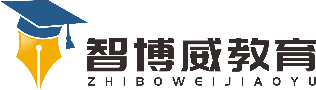 班级：                姓名：                 单元语文5年级上册第7单元课题第24课 月迹温故知新为什么大榕树能成为鸟的天堂？自主攀登给下面加点的字注音
    满盈（   ）   屏气儿（   ）     掬着沙（    ）     面面相觑（   ）   倏忽（    ）  袅袅（    ）    嫉妒（   ）   锨（     ）文章写了什么时间、什么地点、什么人的一件什么事情？综观全文，孩子们是如何追寻月的足迹？根据提示，将文中所描写的几幅画概括出来。
  镜中看月→（      ） → （       ）→（      ）→（      ）→（      ） 
四、文中写孩子们寻月的全过程，也交织着孩子们的感情。请将他们的感情变化梳理出来。       失望→ （          ）→（          ） →（           ）稳中有升奶奶最后说了：“月亮是属于我们的，每个人的。”你如何理解呢？、先看看奶奶做了哪些事情？对事情的发展有怎样的作用？说句心里话